ГЛАВАмуниципального образования«зеленоградский городской округ» ПОСТАНОВЛЕНИЕ«27» июля 2018 года №55г. ЗеленоградскО проведении публичных слушаний по рассмотрению схемы размещения нестационарных торговых объектов на территории муниципального образования «Зеленоградский городской округ»В соответствии с   Федеральным законом от 28 декабря 2009 года      №381-ФЗ «Об основах государственного регулирования торговой деятельности в Российской Федерации», постановлением Правительства Калининградской области от 28 мая 2010 года  №386 «О порядке разработки и утверждения схем размещения нестационарных торговых объектов на территории муниципальных образований Калининградской области»                    п о с т а н о в л я ю:Назначить на 3 сентября 2018 года в 15.00 проведение публичных слушаний по рассмотрению схемы размещения нестационарных торговых объектов на территории муниципального образования «Зеленоградский городской округ».Местом проведения публичных слушаний определить зал заседаний администрации муниципального образования «Зеленоградский городской округ» по адресу: город Зеленоградск, ул. Крымская, д. 5а.Администрации муниципального образования «Зеленоградский городской округ» (С.А. Кошевой):1). организовать и провести публичные слушания по рассмотрению схемы размещения нестационарных торговых объектов на территории муниципального образования «Зеленоградский городской округ»;2).  разместить схему размещения нестационарных торговых объектов на территории муниципального образования «Зеленоградский городской округ» на официальном сайте органов местного самоуправления муниципального образования «Зеленоградский городской округ» не позднее  3 августа 2018 года;3). подготовить заключение о результатах проведения публичных слушаний, опубликовать его в газете «Волна» и разместить на официальном сайте органов местного самоуправления муниципального образования «Зеленоградский городской округ» не позднее чем через 15 дней после окончания публичных слушаний.4. Все заинтересованные лица вправе представить свои предложения и замечания, касающиеся схемы размещения нестационарных торговых объектов на территории муниципального образования «Зеленоградский городской округ», в отдел экономического развития и торговли администрации муниципального образования «Зеленоградский городской округ» по адресу: г. Зеленоградск, ул. Ленина, д. 20, каб.№16, в рабочие дни (понедельник-пятница).5. Опубликовать настоящее постановление в газете «Волна» и разместить на официальном сайте органов местного самоуправления муниципального образования «Зеленоградский городской округ» не позднее  3 августа 2018 года.6. Постановление вступает в силу со дня опубликования.   Глава муниципального образования   «Зеленоградский городской округ»                                                С.В. Кулаков                                                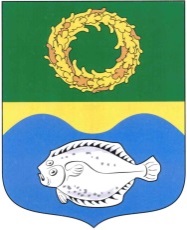 